	HƯỚNG DẪN THI TRỰC TUYẾN TIẾNG ANH B1/2 NỘI BỘ 1. Công tác chuẩn bịTrước buổi thi:  Thí sinh chuẩn bị đủ 2 thiết bị (TB1, TB2 là máy tính, điện thoại thông minh, máy tính bảng… đều có camera)  và email để có đủ điều kiện tham dự buổi thi, trong đó: TB1: sử dụng để làm bài thi bằng việc đăng nhập hệ thống NTU-Elearning của HV để làm bài nghe và đọc bằng hình thức trắc nghiệm; lấy đề thi viết, để chụp hình bài thi viết và gửi trên hệ thống NTU Elearning.TB2: sử dụng để CBCT giám sát, HV đăng nhập địa chỉ Link Google meet (link được cung cấp trong phòng trên NTU ELearning), HV cần giữ liên lạc liên tục với CBCT trong suốt quá trình thi, đây là cơ chế để CBCT giám sát và xác thực bài thi, vị trí đặt thiết bị đảm bảo cho CBCT có thể quan sát toàn bộ vị trí ngồi, bài thi (như hình minh họa ở dưới).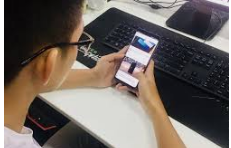 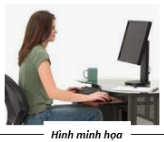 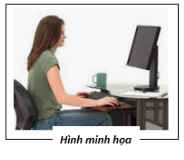 Học viên chuẩn bị giấy thi viết (theo mẫu Phiếu thi kèm theo), khuyến khích sử dụng giấy A4 (nếu không có thì dùng giấy vở xoay dọc lại).Trước giờ làm bài thi (trước 30 phút của phần thi trắc nghiệm): TS chuẩn bị CCCD/CMND và đặt TB2 để camera quan sát được quá trình làm bài thi như các Hình minh họa;TS chuẩn bị cho phần thi Viết gồm chuẩn bị bút và giấy thi viết đã đầy đủ thông tin: Họ tên, chữ ký, MSSV, tên lớp theo danh sách phòng thi, môn thi, thời gian thi. 2. Làm bài thi:7h30: Thí sinh đăng nhập vào google meet và elearning, sau đó làm theo hướng dẫn của CBCT8h00: Làm bài thi TRẮC NGHIỆM NGHE+ĐỌC HIỂU trên trang Elearning9h10: Chép đề thi VIẾT trên Elearning và làm trực tiếp trên giấy làm bài.9h20: Bắt đầu làm bài thi VIẾT trên giấy.10h10: Hết giờ làm bài và chụp bài nộp trên Elearning ( HV có thêm 10 phút để nộp bài).10h30: CBCT gọi tên để nộp bài, đọc rõ họ tên và số trang nộp giơ lên trước màn hình để Google meet ghi nhận.11h00: Kết thúc giờ thi, chỉ được thoát ra khỏi Google meet khi CBCT cho phép.3. Lưu ý đối với phần thi Viết:Thí sinh phải chép lại đủ 02 phần đề thi viết trên elearning vào giấy thi trước khi làm bài thi viết (thời gian chép đề 10 phút);HV làm bài thi viết trên giấy thi đã chuẩn bị;Khi hết giờ làm bài theo quy định, HV chụp ảnh bài thi (đảm bảo hình chụp rõ ràng, chữ không bị mờ, tối hoặc chói), gửi đủ ảnh bài thi lên hệ thống NTU-Elearning (chỉ gửi file ảnh, thời gian gửi bài 10 phút, nếu trục trặc kỹ thuật thì làm theo hướng dẫn của CBCT)Sau khi nộp bài lên hệ thống, thí sinh cần xác nhận với CBCT bài thi đã nộp bằng việc giơ bài làm trước camera TB1 và đọc tên của mình để CBCT xác nhận. Nếu không làm bước này mà tự động thoát ra thì coi như chưa nộp bài.Bài thi đúng quy định phải đủ các thông tin và theo mẫu cung cấp gồm: Họ tên, chữ ký, MSSV, tên lớp/nhóm HP, môn thi, thời gian thi và ghi số trang bài làm (VD: với bài làm có 2 trang, trang 1 ghi 1/2, trang 2 ghi 2/2). 4. Phần Thi VẤN ĐÁP13h30:  Thí sinh vào link Google Meet của CBCT theo danh sách phòng thi được gửi từ trước. Chuẩn bị CCCD/CMND để giơ lên cho CBCT kiểm tra. Giấy nháp trắng để ghi chú. Làm theo hướng dẫn của CBCT, không được tự ý tắt camera trong quá trình thi, chọn chỗ ngồi yên tĩnh thiết bị âm thanh to rõ ràng, trang phục lịch sự (chuẩn bị thiết bị dự phòng thứ 2 nếu thiết bị 1 bị trục trặc). Chọn biểu tượng giơ tay hoặc nhắn tin yêu cầu CBCT cho phép phát biểu), không nhắn tin trợ giúp thí sinh khác trong khi trả lời câu hỏi hoặc sử dụng bất kì tài liệu/thiết bị hỗ trợ khác.Sau khi hoàn thành bài thi Vấn Đáp – thí sinh chỉ được rời khỏi phòng thi khi được sự cho phép của CBCT.5. Quy định thi trực tuyến: Nhà trường và Trung Tâm sử dụng chức năng giám sát trực tiếp và tự động để ghi hình, giám sát ngẫu nhiên thí sinh khi làm bài thi.Học viên không được tham dự buổi thi nếu:  không có đủ 2 thiết bị hoặc có đủ nhưng thiết bị không đáp ứng yêu cầu giám sát thi, không bố trí chỗ làm bài hợp lý đảm bảo cho việc thi nghiêm túc, yên tĩnh.Học viên bị xử lý vi phạm theo quy định trong các trường hợp: Nhờ người hỗ trợ, thi hộ, gian lận trong làm bài, nộp bài không đúng quy định, có sử dụng các công nghệ livestream để xin hỗ trợ khi bị CBCT và hệ thống giám sát tự động phát hiện sẽ bị xử lý vi phạm theo các quy định tương tự thi trực tiếp. Không thực hiện theo hướng dẫn của CBCT; bị nhắc nhở 3 lần trong buổi thi. Bài thi không rõ, không chấm được sẽ nhận điểm 0.Họ và tên:...................................................................Ngày sinh: ............................MSSV: ..................Nhóm lớp/phòng thi:.................................................Số trang bài làm:...................Chữ ký SV:...........Họ, tên CB coi thi 1: ................................................ Họ, tên CB coi thi 2:.............................................Part 1: Sentence building1. Example: she / be / America. after graduation / he / offer / good job / good prospect. Answer: After graduation he was offered a good job with good prospect.2.................................................................................................................................................................................................................................................................................................................................................................................................................................................................................................................................................................................3.................................................................................................................................................................................................................................................................................................................................................................................................................................................................................................................................................................................4.................................................................................................................................................................................................................................................................................................................................................................................................................................................................................................................................................................................5.................................................................................................................................................................................................................................................................................................................................................................................................................................................................................................................................................................................6.................................................................................................................................................................................................................................................................................................................................................................................................................................................................................................................................................................................7.................................................................................................................................................................................................................................................................................................................................................................................................................................................................................................................................................................................8.................................................................................................................................................................................................................................................................................................................................................................................................................................................................................................................................................................................9.................................................................................................................................................................................................................................................................................................................................................................................................................................................................................................................................................................................10.............................................................................................................................................................................................................................................................................................................................................................................................................................................................................................................................................................................Họ và tên SV:……………………..……………MSSV: …………….Chữ ký SV:………………….Part 2: CompositionTopic: .................................................................................................................................................................................................................................................................................................................................................................................................................................................................................................................................................................................................................................................................................................................................................................................................................................................................................(Phần bài làm).......................................................................................................................................................................................................................................................................................................................................................................................................................................................................................................................................................................................................................................................................................................................................................................................................................................................................................................................................................................................................................................................................................................................................................................................................................................................................................................................................................................................................................................................................................................................................................................................................................................................................................................................................................................................................................................................................................................................................................................................................................................................................................................................................................................................................................................................................................................................................................................................................................................................................................................................................................................................................................................................................................................................................................................................................................................................................................................................................................................................................................................................................................................................................................................................................................................................................................................................................................................................................................................................................................................................................................................................................................................................................................................................................................................................................................................................................................................................................................................................................................................................................................................................................................................................................................................................................................................................................................................................................................................................................................................................................................................................................................................................................................................................................................................................................................................................................................................................................................................................................................................................................................................................................................................................................................................................................................................................................................................................................................................................................................................................................................................................................................................................................................................................................................................................................................................................................................................................................................................................................................................................................................................................................................................................TRƯỜNG ĐẠI HỌC NHA TRANGPHIẾU LÀM BÀI THI TRỰC TUYẾN TIẾNG ANH …… PHẦN VIẾTĐiểm sốĐiểm chữCán bộ chấm thi 1Cán bộ chấm thi 2